ОБЩЕРОССИЙСКАЯ ОБЩЕСТВЕННО-ГОСУДАРСТВЕННАЯ ДЕТСКО-ЮНОШЕСКАЯ ОРГАНИЗАЦИЯ «РОССИЙСКОЕ ДВИЖЕНИЕ ШКОЛЬНИКОВ»ФЕДЕРАЛЬНОЕ ГОСУДАРСТВЕННОЕ БЮДЖЕТНОЕ УЧРЕЖДЕНИЕ «РОССИЙСКИЙ ДЕТСКО-ЮНОШЕСКИЙ ЦЕНТР»А.Ю. АЛЕКСЕЕВМЕТОДИЧЕСКИЕ РЕКОМЕНДАЦИИ по военно-патриотическому направлениюдеятельности Российского движения школьниковМОСКВА,2016ББК 74.200.51РецензентыПрофессор, доктор экономических наук, ректор Московского государственного университета технологий и управления имени К.Г.Разумовского В.Н.ИВАНОВАДиректор военно-патриотического центра «Вымпел», ветеран Кремлевскогополка, ветеран группы спецназа КГБ СССР и ФСБ России «Вымпел»С.Д.ОМЕЛЬЧЕНКОИсполнительный директор Центра долгосрочного прогнозирования истратегического планирования, заместитель декана факультета глобальныхпроцессов МГУ имени М.В.Ломоносова А.И.АНДРЕЕВАвторКандидат экономических наук, академик Российской муниципальнойакадемии А.Ю.АЛЕКСЕЕВРедакционный  совет:  К.Д.Разуваева,  Н.С.Панов,  Е.С.Слесаренко,М.А.Ваганов, А.В.Забелин, И.С.Задорожный, В.Н.Иванова, С.Д.Омельченко, О.В.Позднякова, И.П.Сергиенко, Д.В.Труненков, Н.М.Ершова.Материалы представляют собой чётко изложенную, грамотно выстроенную и логично структурированную актуальную и своевременную информацию, которая пошагово знакомит с системой военно-патриотического воспитания Российского движения школьников. В методических материалах представлены как теоретические положения, так и практические рекомендации.Материал предназначен для старших вожатых и вожатых школ, работающих в Российском движении школьников по военно-патриотическому направлению. Специалисты сферы социально-воспитательной работы и работы с молодежью найдут для себя много необходимой информации, которая позволит поднять свою деятельность на новый уровень, будет способствовать дальнейшему развитию в непростых условиях современной действительности.ББК 74.200.51©А.Ю. Алексеев, 2016© Российское движение школьников, 2016© ФГБУ «Российский детско-юношеский центр», 20162СОДЕРЖАНИЕВВЕДЕНИЕ………..……………………………………………………….41. ОСНОВЫ ДЕЯТЕЛЬНОСТИ ВОЕННО-ПАТРИОТИЧЕСКОГОНАПРАВЛЕНИЯ В РОССИЙСКОМДВИЖЕНИИ ШКОЛЬНИКОВ……………………………………………...…7ПРАВОВЫЕ АСПЕКТЫ ВОЕННО-ПАТРИОТИЧЕСКОГО НАПРАВЛЕНИЯ В ДЕЯТЕЛЬНОСТИ РОССИЙСКОГО ДВИЖЕНИЯ ШКОЛЬНИКОВ………………………………………………………………..11СОТРУДНИЧЕСТВОРОССИЙСКОГОДВИЖЕНИЯШКОЛЬНИКОВВРАМКАХРАЗВИТИЯВОЕННО-ПАТРИОТИЧЕСКОГО НАПРАВЛЕНИЯ….………………………………154.	ДЕЯТЕЛЬНОСТЬ	РОССИЙСКОГО	ДВИЖЕНИЯШКОЛЬНИКОВ ПО ВОЕННО-ПАТРИОТИЧЕСКОМУ НАПРАВЛЕНИЮ…………………………………………………………...….27ЗАКЛЮЧЕНИЕ……………………………….…………………………30СПИСОК	РЕКОМЕНДУЕМЫХ	НОРМАТИВНО	-	ПРАВОВЫХДОКУМЕНТОВ          ПО          ВОЕННО-ПАТРИОТИЧЕСКОМУ НАПРАВЛЕНИЮ РОССИЙСКОГО ДВИЖЕНИЯ ШКОЛЬНИКОВ….31 ПРИЛОЖЕНИЯ……………………………………………………...…..343ВВЕДЕНИЕПроблема патриотического воспитания и гражданского становления подрастающего поколения сегодня одна из актуальных задач государства и общества. Как сказал наш Президент «У нас нет никакой и не может быть никакой другой объединяющей идеи, кроме патриотизма». Изменения политической обстановки в мире требуют укрепления мощи Отечества, повышения его обороноспособности, отлаженной работы всей системы патриотического воспитания подрастающего поколения, подготовки его к защите Родины. Одним из таких связующих звеньев в области патриотического воспитания становится Российское движение школьников.Обществу нужны здоровые, смелые, инициативные, дисциплинированные, грамотные люди, которые были бы готовы работать и учиться на его благо. Поэтому особое место в воспитании подрастающего поколения отводится воспитанию патриотизма, чувства любви к Родине.Патриотизм (от греч. patriotes - соотечественник, от patris - родина, отечество), любовь к Родине, своему народу, стремление своими действиями служить их интересам, защищать от врагов. Патриотизм представляет собой сложное и многогранное явление. Будучи одной из наиболее значимых ценностей общества, он интегрирует в своем содержании социальные, политические, духовно-нравственные, культурные, исторические и другие компоненты. Проявляясь в первую очередь как эмоционально-возвышенное отношение к Отечеству, как одно из высших чувств человека, патриотизм выступает в качестве важной составляющей духовного богатства личности, характеризует высокий уровень ее социализации. Истинный патриотизм всегда есть единство духовности, гражданственности и социальной активности человека, является действенной побудительной силой и реализуется в деятельности личности на благо Отечества.Существует чувство патриотизма в отношении к своему народу, и чувство патриотизма к нашему российскому обществу и государству в целом.4Эти чувства должны составлять одно, целостное, единое чувство патриотизма, поскольку каждый честный человек и ответственный гражданин России понимает, что в действительности жизненные интересы его семьи, рода, народа неразрывны с интересами других людей, семей и народов в нашей славной стране, России.Российский патриотизм предполагает, как любовь к своей «малой Родине», чувство принадлежности к своему народу, так и чувство ответственности за всю страну, всю Россию, наше общее государство.Но на всем протяжении нашей российской истории, в случае угрозы нашему Отечеству, весь народ вставал на его защиту. Формирование морально-психологической готовности граждан к защите Отечества стало, как отмечено в военной доктрине Российской Федерации, одним из направлений социально-политического обеспечения военной безопасности России.Но что бы доверить управлять сложной современной боевой техникойоружием сегодняшнему защитнику Отечества нужно, что бы он понимал ради кого и чего он это делает. Нужно донести до сегодняшнего школьника,что у него есть мама и папа, братья и сестры – его семья. У него есть друзья, его одноклассники. Есть огромная красивая страна со славной историей, великой культурой и вековыми традициями – наша Родина. И нужно объяснить сегодняшнему школьнику, что все это богатство – семью, друзей, любимую девушку, Родину нужно защищать, и как показывает вся наша предыдущая история, в том числе с оружием в руках. И что бы умело защитить свою Родину во время суровых испытаний, к этому нужно готовится заранее – с детства.Поэтому именно в школьном возрасте оно становится особенно массовым, интересным для ребят и, следовательно, тем, кому выпала честь научить будущих защитников этому должны владеть передовой теорией и практикой для того, чтобы профессионально вести воспитательный процесс,5искать и находить актуальные формы работы в свете современных требований вовлечения в него молодежи.Разумеется, решать эту сложную и важную задачу призваны не только педагоги, но и представители Российского движения школьников, других общественных организаций, ведомств и в первую очередь представители органов исполнительной власти субъектов Российской Федерации и органов местного самоуправления.Наши Вооруженные Силы постоянно пополняются молодежью, которая в короткие сроки должна овладеть военной службой для того, чтобы добросовестно выполнять требования воинских уставов и активно участвовать в многогранной общественной жизни подразделения. Успехи молодого солдата во многом находятся в прямой зависимости от целенаправленной работы всей системы военно-патриотического воспитания. Эффективная система этого воспитания требует от проводящих ее в жизнь конкретных дел, связанных с любовью к своему государству и к его народу и Российское движение школьников должно занимать лидирующее положение в этом благородном деле.6ОСНОВЫ ДЕЯТЕЛЬНОСТИ ВОЕННО-ПАТРИОТИЧЕСКОГОНАПРАВЛЕНИЯ В РОССИЙСКОМ ДВИЖЕНИИ ШКОЛЬНИКОВОдним из четырех направлений Российского движения школьников является военно-патриотическое.Патриотическое воспитание подрастающего поколения всегда являлось одной из важнейших задач современной школы, ведь детство и юность - самая благодатная пора для привития священного чувства любви к Родине.Под патриотическим воспитанием мы понимаем постепенное и неуклонное формирование у учащихся любви к своей Родине. Патриотизм - одна из важнейших черт всесторонне развитой личности. У школьников должно вырабатываться чувство гордости за свою Родину и свой народ, уважение к его великим свершениям и достойным страницам прошлого. Многое требуется от школы: ее роль в этом плане невозможно переоценить.Таким образом, военно-патриотическое воспитание – это составная часть патриотического воспитания учащихся, представляющая собой целенаправленный управляемый процесс их личностного развития на основе боевых традиций своего народа, формирования их готовности к выполнению задач по обеспечению защиты Отечества и овладению необходимыми для этого знаниями, навыками и умениями.Для школьников быть патриотом – это значит, прежде всего, быть достойным гражданином своей страны. Хорошо учиться, быть готовым к выполнению своего конституционного долга и своих обязанностей. Необходимо увлечь учащихся примерами отечественной истории, напомнить им, какой была преданность Родине, воинскому долгу в царской России, в годы Советской власти. Определяющими символами тех эпох были самоотверженность, мужество, храбрость наших соотечественников. На этих примерах и следует воспитывать ребят. Стремление воспитать молодых людей патриотами должно подкрепляться обучением общественно7полезному делу – защите Отечества. Одни лишь рассказы тут не помогут. Именно такой принцип – единства военно-патриотического воспитания и начальной военной подготовки учащихся должен быть заложен в основу деятельности образовательных учреждений работающих совместно с Российским движением школьников.Однако усилий только лишь образовательных учреждений в этом деле недостаточно. Необходима совместная с ними систематическая и целенаправленная деятельность государственных органов, общественных объединений и организаций, воинских частей и учреждений по формированию у подрастающего поколения высокого патриотического сознания, чувства верности своему Отечеству, готовности и способности к выполнению гражданского долга и конституционных обязанностей по защите интересов Родины, службы в силовых ведомствах России.Функции, осуществляемые системой военно-патриотического направления Российского движения школьников, определяют ее структуру. В организационном плане частями системы являются: учебный процесс, внеклассная работа. Такая организационная структура, в принципе, характерна для любой подсистемы воспитания. Специфика же системы военно-патриотического направления выявляется при рассмотрении структуры данной системы в содержательном плане. В этом случае направлениями системы являются духовно - нравственная, историческая, патриотическая, воинская и физическая подготовка. Задачи каждого направления реализуются в трех аспектах:приобщение к нравственности как первооснове человека, т.е. добру,любви, правде, истине и красоте;стимулирование главного в человеке – внутренней, собственной духовной работы ученика, осознающего смысл жизни и свое человеческое предназначение;побуждение к творчеству, творческому отношению к своему делу и окружающему миру.8Российском движении школьников военно-патриотическое направление является необходимым элементом и средством воспитания личности подрастающего поколения, формирования у него творческого мышления, пробуждения познавательного интереса у подростков к героическому прошлому нашей Родины.рамках   Российского   движения   школьников   цель   военно-патриотического направления – это выработка системы мер, помогающая воспитывать у детей патриотизм, чувство долга перед своей Родиной и готовность защищать в любой момент интересы Отечества.Для достижения данной цели, рекомендуется выполнить следующие задачи (Рисунок 1):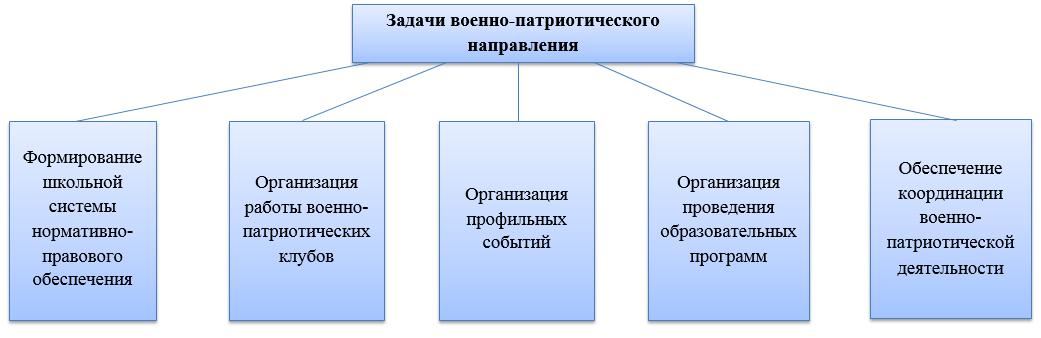 Рисунок 1 - Задачи военно-патриотического направления Российского движения школьников.Сформировать школьную систему нормативно-правового обеспечения деятельности в области военно-патриотического воспитания.Организовать работу военно-патриотического клуба и вовлечь внее детей.Организовать профильные события, направленные на повышение интереса у детей к службе в силовых подразделениях, в том числе военных сборов, военно-спортивных игр, соревнований, акций;94. Организовать проведение образовательных программ – интерактивных игр, семинаров, мастер-классов, открытых лекториев, встречинтересными людьми, Героями нашего государства и ветеранами;Обеспечить  координацию  военно-патриотической  деятельностишколы с общественными объединениями и государственными организациями в рамках социального партнерства.числу определяющих принципов, которые являются важным условием реализации целей и задач военно-патриотического направления в Российском движении школьников, относится признание высокой социальной значимости гражданственности, патриотизма и готовности к достойному служению Отечеству, необходимости создания реальных возможностей осуществления целенаправленных усилий для их развития у российской молодежи.Военно-патриотическое направление, как один из видов многоплановой, масштабной и постоянно осуществляемой деятельности в Российском движении школьников, обладает высоким уровнем комплексности, то есть охватывает своим воздействием практически все категории детей и молодежи, пронизывает многие стороны жизни общества, особенно Вооруженных Сил России и правоохранительных органов.Среди основополагающих принципов военно-патриотического направления (Рисунок 2), представляющих собой исходные руководящие положения при осуществлении практической деятельности в Российском движении школьников, выделяются:научность;гуманизм;демократизм;приоритетность исторического, культурного наследия России, ее духовных ценностей и традиций;системность, преемственность и непрерывность в развитии молодежи,учетом особенностей ее различных категорий;10многообразие форм, методов и средств, используемых в целях обеспечения эффективности воспитания;направленность на развитие возможностей, способностей и качеств каждой личности на основе индивидуального подхода;тесная и неразрывная связь с другими видами воспитания.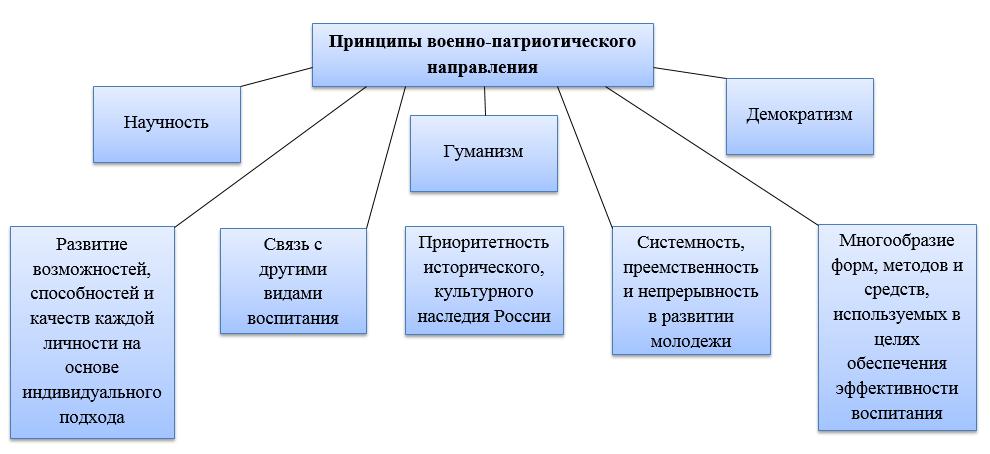 Рисунок 2 - Принципы военно-патриотического направления Российского движения школьников.Реализация этих принципов призвана обеспечить развитие у молодых людей нового, по-настоящему заинтересованного отношения к военной и государственной службе, готовности к достойному выполнению функции по защите и постоянному развитию Отечества.ПРАВОВЫЕ АСПЕКТЫ ВОЕННО-ПАТРИОТИЧЕСКОГО НАПРАВЛЕНИЯ В ДЕЯТЕЛЬНОСТИ РОССИЙСКОГО ДВИЖЕНИЯ ШКОЛЬНИКОВПостановлением Правительства Российской Федерации от 30 декабря2015 года №1493 утверждена Государственная программа «Патриотическое11воспитание граждан Российской Федерации на 2016-2020 годы» (Приложение 1), которая разработана в связи с необходимостью повышения качества работы в данной сфере до уровня, соответствующего текущим и стратегическим задачам обеспечения национальной безопасности и устойчивого развития Российской Федерации. Реализация программы направлена на совершенствование системы патриотического воспитания, охватывающей все социально-возрастные и социально-профессиональные группы граждан Российской Федерации. Координатором Программы является Федеральное агентство по делам молодежи. Основными исполнителями Программы являются Министерство образования и науки Российской Федерации, Федеральное агентство по делам молодежи, Министерство культуры Российской Федерации и Министерство обороны Российской Федерации.В государственной программе выделено пять предметных разделов (Рисунок 3), соответствующих основным направлениям совершенствования работы по патриотическому воспитанию: «Научно-исследовательское и научно-методическое сопровождение системы патриотического воспитания»; «Совершенствование форм и методов реализации направлений патриотического воспитания»; «Совершенствование военно-патриотического воспитания детей и молодёжи, практики шефства воинских частей над образовательными организациями»; «Совершенствование форм и методов работы по развитию волонтёрского движения как одной из основгражданско-патриотического воспитания»; «Совершенствование информационного обеспечения патриотического воспитания». Каждый раздел включает ряд основных мероприятий.Основным	подходом	к	реализации	предлагаемого	проектагосударственной программы является значительное расширение общественно-государственного партнерства, взаимодействия федеральных и региональных органов государственной власти, органов муниципального12управления, их взаимодействия с негосударственными организациями и отдельными гражданами по вопросам патриотического воспитания.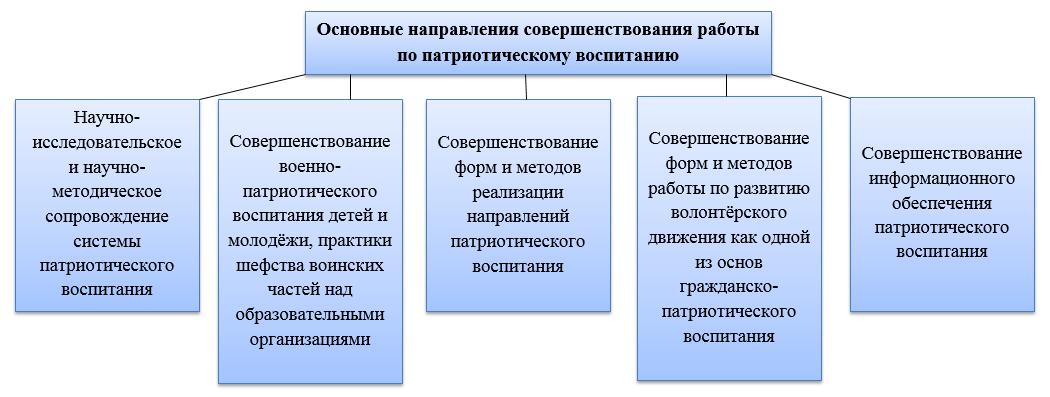 Рисунок 3 - Основные направления совершенствования работы по патриотическому воспитанию в соответствии с Государственной программой «Патриотическое воспитание граждан Российской Федерации на 2016-2020 годы».Целью государственной политики в сфере патриотического воспитания является создание условий для повышения гражданской ответственности за судьбу страны, повышения уровня консолидации общества для решения задач обеспечения национальной безопасности и устойчивого развития Российской Федерации, укрепления чувства сопричастности граждан к великой истории и культуре России, обеспечения преемственности поколений россиян, воспитания гражданина, любящего свою Родину и семью, имеющего активную жизненную позицию.Важную юридическую составляющую в военно-патриотическом воспитании имеет статья 14 Федерального закона «О воинской обязанности и военной службе», в которой описывается, на кого возлагается работа по проведению военно-патриотического воспитания граждан.13Правительство Российской Федерации, органы исполнительной власти субъектов Российской Федерации и органы местного самоуправления совместно с Министерством обороны Российской Федерации, федеральными органами исполнительной власти, в которых настоящим Федеральным законом предусмотрена военная служба, и должностными лицами организаций обязаны систематически проводить работу по военно-патриотическому воспитанию граждан.Подготовка, полученная гражданами в военно-патриотических молодежных и детских объединениях, учитывается призывными комиссиями при определении вида и рода войск Вооруженных Сил Российской Федерации, а также других войск, воинских формирований и органов, в которых они будут проходить военную службу по призыву.Положение об указанных объединениях утверждается уполномоченным федеральным органом исполнительной власти.Со ссылкой на данную статью Федерального закона «О воинской обязанности и военной службе» издано Постановление Правительства Российской Федерации от 24 июля 2000 г. № 551 «О военно-патриотических молодежных и детских объединениях» (Приложение 2). Им устанавливается, что военно-патриотическим объединением является созданное по инициативе граждан добровольное, самоуправляемое, некоммерческое формирование, осуществляющее в соответствии с уставом о его деятельности и при участии органов исполнительной власти и органов местного самоуправления военно-патриотическое воспитание молодежи и детей. По решению руководителя федерального органа исполнительной власти, в котором предусмотрена военная служба, военно-патриотическому объединению могут передаваться снятая с производства и не используемая в войсках пригодная для дальнейшей эксплуатации техника, подлежащие списанию технические средства, учебные пособия, тренажеры и пр.14СОТРУДНИЧЕСТВО РОССИЙСКОГО ДВИЖЕНИЯ ШКОЛЬНИКОВ В РАМКАХ РАЗВИТИЯ ВОЕННО-ПАТРИОТИЧЕСКОГО НАПРАВЛЕНИЯОсновными задачами военно-патриотического объединения  (Рисунокв школе являются:участие в реализации государственной политики в области военно-патриотического и гражданского воспитания детей и молодежи;воспитание чувства патриотизма, формирование у подрастающего поколения верности Родине, готовности к служению Отечеству и его вооруженной защите;изучение истории и культуры Отечества;физическое развитие молодежи и детей, формирование здорового образа жизни;участие в подготовке граждан к военной службе.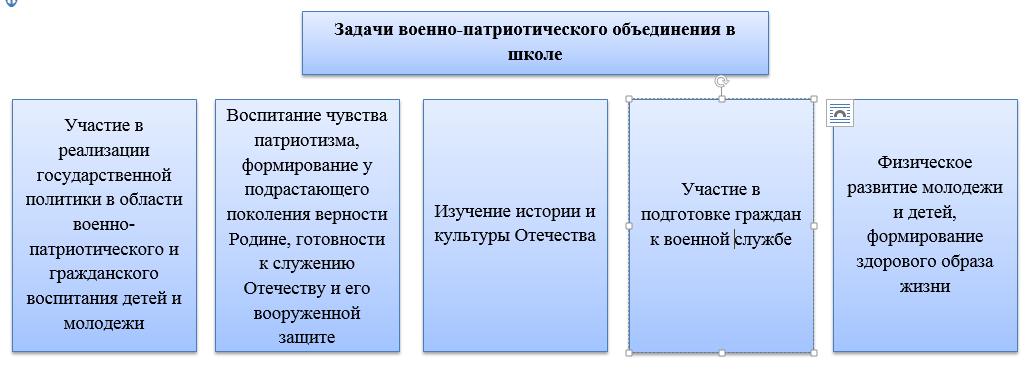 Рисунок 4 - Основные задачи военно-патриотического объединения в школе.своей деятельности Российское движение школьников берет лучший накопленный опыт и практики развития воспитания детей, рассматривает к реализации инновационные формы, в том числе по военно-патриотической направленности. Так на федеральном уровне создана рабочая группа военно-патриотического направления Российского движения школьников, в которую вошли представители ФГБУ «Роспатриотцентр», МВД России, Пограничной15службы ФСБ России, Министерства обороны России, представители общественно-государственных и крупных общественных организаций. Представители этих структур, по согласованию с вышестоящими организациями будут входить в состав регионального совета Российского движения школьников. Так же в этот Совет, при условии создания, могут входить представители «Совета командиров региона», который формируется из руководителей военно-патриотических клубов и объединений на данной территории.Исторически сложилось, что у нас в стране ребята занимаются в военно-патриотических клубах по следующим направлениям (Рисунок 5):-юные армейцы;юные пограничники;юный спецназ Росгвардии;юные друзья полиции;юные инспектора движения;юные казаки;юные спасатели.Каждое из этих направлений поддерживается профильным министерством или ведомством как методически, так и предоставлением тренировочной базы, полигонов, тиров, в некоторых случаях возводятся полосы препятствий на территории учебного заведения. Но самое главное, это инструкторский состав.Это не полный перечень направлений. Нужно учитывать, чем хотят заниматься ребята и самое главное, выбор направления клуба зависит от его руководителя.16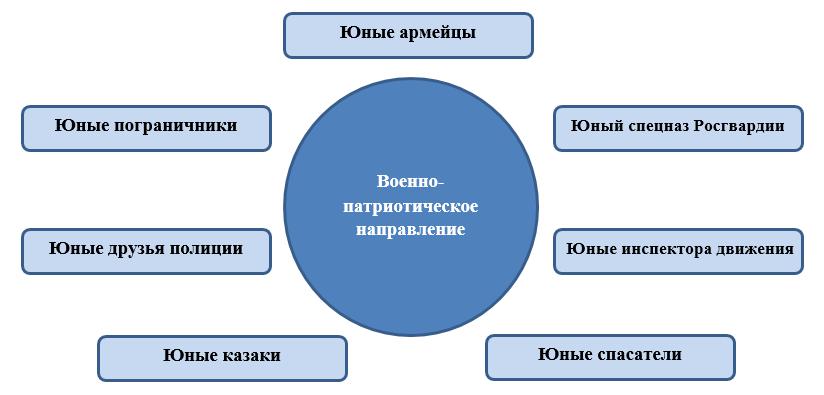 Рисунок 5 – Основные направления деятельности военно-патриотических клубов.Цель военно-патриотического воспитания предполагает сотрудничество с различными общественными военно-патриотическими и ветеранскими организациями. Представить себе данную работу без тесного взаимодействия с воинскими частями, с территориальными подразделениями органов МВД, ФСБ, Росгвардии, МЧС и другими подразделениями специального назначения, базирующимися неподалёку от школы невозможно. И, конечно, основную роль при координации работы со всеми перечисленными ведомствами и организациями отводится региональным и муниципальным органам власти.Почти во всех регионах Российской Федерации приняты программы субъекта Российской Федерации в сфере патриотического воспитания, созданы координационные Советы по патриотическому воспитанию и функционируют региональные центр патриотического воспитания. (Рисунок 6).Очень часто родители школьников являются руководителями таких организаций, которые сами выходят с предложением о заключении соглашения со школой, но и сама школа может выйти с инициативой о заключении подобного соглашения либо через региональные органы власти,17либо через Председателя регионального отделения Российского движения школьников и регионального координатора. Как показывает опыт, их руководители в целом всегда подходят с пониманием к существующим проблемам военно-патриотического воспитания в школе, стараясь в силу своих возможностей участвовать в совместно спланированных мероприятиях.Данная система совместной работы школы с воинскими и другими подразделениями способствует более качественному проведению мероприятий по военно-патриотическому воспитанию, а активная и целеустремленная позиция администрации школы не позволяет командирамруководителям частей и организаций формально подходить к выполнению намеченных планов военно-патриотического воспитания.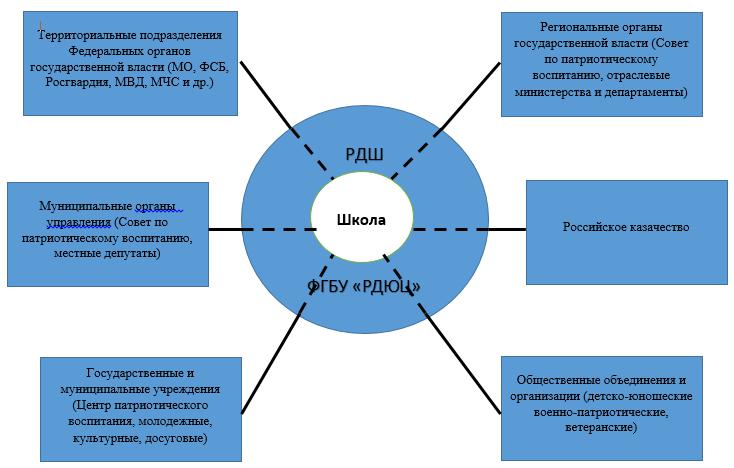 Рисунок 6 – Межведомственная система взаимодействия военно-патриотического направления в системе Российского движения школьников.18При взаимодействии с частями и подразделениями Министерства обороны Российской Федерации предлагаем пользоваться приказом Министра обороны Российской Федерации от 15 октября 2014 г. № 745 «Об утверждении порядка взаимодействия органов военного управления, соединений, воинских частей и организаций Вооруженных Сил Российской Федерации при организации и проведении мероприятий по военно-патриотическому воспитанию граждан Российской Федерации» (Приложение 3). Данный документ регламентирует взаимодействие органов военного управления, соединений, воинских частей и организаций Вооруженных Сил Российской Федерации при организации и проведении некоммерческими общеобразовательными организациями, а также военно-патриотическими общественными объединениями мероприятий, связанных с военно-патриотическим воспитанием граждан Российской Федерации, с использованием учебно-материальной базы соединений, воинских частей и организаций Вооруженных Сил Российской Федерации.Кроме того, при работе по военно-патриотическому воспитанию школьников рекомендуем в случае необходимости, через региональных координаторов Российского движения школьников налаживать отношения с подведомственными учреждениями Министерства обороны и общественно-государственной организацией (Рисунок 7):- Федеральное государственное автономное учреждение «Военно-патриотический парк культуры и отдыха Вооруженных сил Российской Федерации «Патриот» (ВППКиО ВС РФ «Патриот»);Федеральное автономное учреждение Министерства обороны Российской Федерации «Центральный спортивный клуб Армии» (ЦСКА);Общероссийская общественно-государственная организация «Добровольное общество содействия армии, авиации и флоту России» (ДОСААФ России).19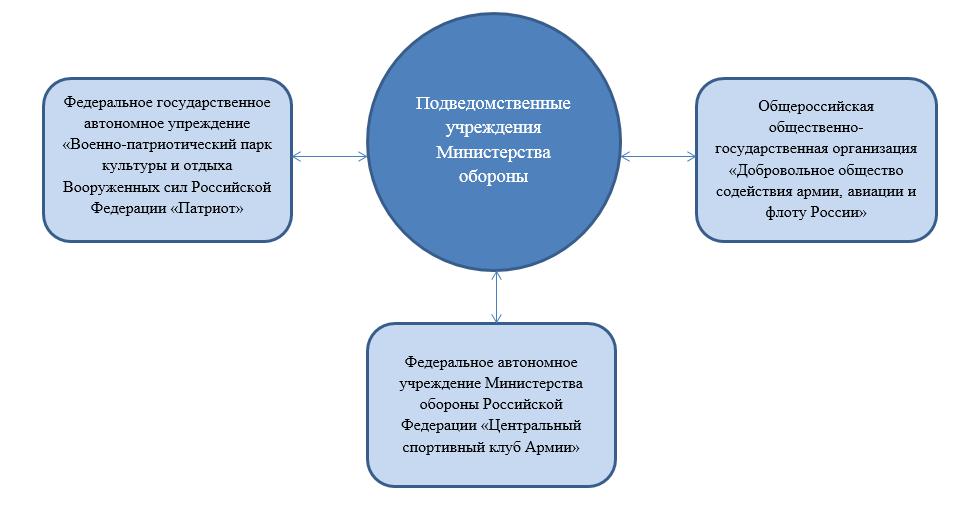 Рисунок 7 - Подведомственные учреждения Министерства обороны Российской Федерации.При взаимодействии с Федеральной службой безопасности Российской Федерации необходимо действовать в соответствии с ведомственными инструкциями. Как правило, в территориальных органах ФСБ России есть сотрудник, курирующий детско-юношеские патриотические организации, либо с вами будет работать сотрудник кадровой службы.Большая работа по взаимодействию с военно-патриотическими организациями ведется в Пограничной службе ФСБ России. Так, в соответствии с решением коллегии Пограничной службы ФСБ России от 18 марта 2010 г. с Минобрнауки России в январе 2011 г. было подписано совместное письмо «О порядке создания отрядов «Юных друзей пограничников» в образовательных учреждениях субъектов РоссийскойФедерации». Проведенный анализ поступившей информации свидетельствует, что пограничными органами и образовательными учреждениями субъектов Российской Федерации выражена поддержка в развитии данного направления военно-патриотической работы с молодежью, а в местах дислокации пограничных органов возрастает активность20молодежи участвовать в военно-патриотической деятельности. Продолжается практика проведения совместных рабочих встреч руководства пограничных органов с руководством органов исполнительной власти, осуществляющих управление в сфере образования субъектов Российской Федерации. Также разработан и находится в стадии согласования проект приказа Пограничной службы Федеральной службы безопасности Российской Федерации «О совершенствовании работы с военно-молодежными патриотическими детскими объединениями и подшефными образовательными организациями» (Приложение 4). Работа по данному направлению ведется в субъектахРоссийской Федерации, имеющими границу с сопредельными государствами.Министерстве внутренних дел Российской Федерации в настоящее время ведется большая работа по возрождению отрядов «Юный помощник полиции». Помимо этого, управлением правового регулирования и пропаганды безопасности дорожного движения ГУОБДД МВД России совместно с Всероссийским сообществом отрядов юных инспекторов движения ведется работа по направлению «Юный инспектор движения»,которое сегодня в России насчитывает более 27 тысяч отрядов ЮИД с охватом более 300 тысяч детей. Основная цель этих отрядов - профилактика детского дорожно-транспортного травматизма и пропаганда безопасности дорожного движения.Также, чтобы организовать взаимодействие с силовыми структурами (Министерство обороны, МВД, ФСБ, Росгвардия, ФСИН, ФССП, ФТС), рекомендуется выйти с предложением о совместной деятельности на их подведомственные образовательные учреждения, которые располагаются в вашем регионе. Они заинтересованы в физически и морально подготовленных ребятах, а вы в их методиках и инструкторах.Отдельный большой пласт военно-патриотической работы со школьниками занимает Казачество России.21Начиная с 90-х годов прошлого столетия идет процесс возрождения российского казачества и укрепления его роли как составной части гражданского общества. Российское казачество, продолжая лучшие исторические традиции, несет государственную и иную службу во благо России.Российское казачество имеет многонациональные корни. Главной особенностью жизни казаков всегда являлась общинная организация с выборной системой управления и демократическими порядками. Исторически казачьи территории выполняли важную роль буфера на южныхвосточных границах русского государства, прикрывали его от набегов степных орд. Со временем, казачье население продвигалось вперёд на необжитые земли, расширяя государственные пределы. Казачьи войска принимали активное участие в освоении Сибири, Дальнего Востока, АляскиСеверного Кавказа. Казачьи части и соединения проявили особое мужествогероизм в ходе войн, в которых участвовала Россия (Отечественная война1812	года,	Первая	мировая	война,	Великая	Отечественная	война	1941-1945гг.).И сегодня казаки проявляют патриотизм, мужество и храбрость в «горячих точках» и при чрезвычайных ситуациях.Военно-патриотическое воспитание казачества основывается прежде всего на духовно-нравственных принципах, идеологии защиты Отечества, народа, национальных святынь и культурного наследия, суверенности и целостности государства.Сегодня в Российской Федерации действуют одиннадцать войсковых казачьих обществ, внесенных в государственный реестр.15 сентября 2012 года Президент Российской Федерации В.В.Путин утвердил Стратегию развития государственной политики Российской Федерации в отношении российского казачества до 2020 года.целях содействия реализации государственной политики в отношении российского казачества сформированы и активно работают22Советы при Президенте Российской Федерации и профильные комиссии на всех уровнях власти.Министерством образования и науки Российской Федерации ведется мониторинг системы образования казаков.Данные мониторинга свидетельствуют о наметившейся тенденции развития сети кадетских образовательных организаций разных уровней, от дошкольного и общего до высшего образования. Так, сеть учреждений для обучения юных казаков по сравнению с 2006 годом выросла более чем в 2 раза. В настоящее время система непрерывного образования казаковРоссийской Федерации представлена целой сетью образовательных организаций. В их числе 7 казачьих детских дошкольных организаций, 28 казачьих кадетских корпусов, 12 казачьих центров, 53 казачьи школы,более 3600 казачьих классов, 13 казачьих профессиональных организаций (СПО) и одна организация высшего образования - МГУТУ им. К.Г.Разумовского (Первый казачий университет). Всего в образовательныхорганизациях, осуществляющих образовательную деятельность с использованием культурно-исторических традиций казачества, обучается более 90 тысяч молодых казаков.Разработаны и прошли апробацию дополнительные общеобразовательные программы, дополнительные общеразвивающие программы, программы повышения квалификации и переподготовки педагогов наставников и вожатых казачьих классов и др. Разработан ряд соответствующих методических указаний и рекомендаций.рамках государственной программы «Патриотическое воспитание граждан Российской Федерации на 2016-2020 годы» при поддержке Совета при Президенте Российской Федерации по делам казачества проводятся мероприятия федерального уровня, такие как Смотр-конкурс на звание«Лучший казачий кадетский корпус», Всероссийская военно-спортивная игра «Казачий сполох», Всероссийский слет казачьей молодежи «Готов к труду и обороне», Всероссийская спартакиада допризывной казачьей молодежи и др.23Огромное значение в военно-патриотической работе на всей территории Российской Федерации имеют общественные ветеранские организации (Рисунок 8), которые в свою очередь можно разделить на следующие подгруппы:Ветеранские  организации  ведомств  (Министерства  обороны,  ФСБ,МВД, МЧС, Кремлевского полка, Союз десантников и т.п.).Ветеранские организации участников боевых действий и локальных конфликтов (Совет ветеранов войны, Боевое братство, Совет участников локальных конфликтов и т.п.).Ветеранские организации, создавшие детско-юношеские общественные объединения (Ассоциация Витязей, Ратники Отечества, ВПЦ«Вымпел» и т.п.).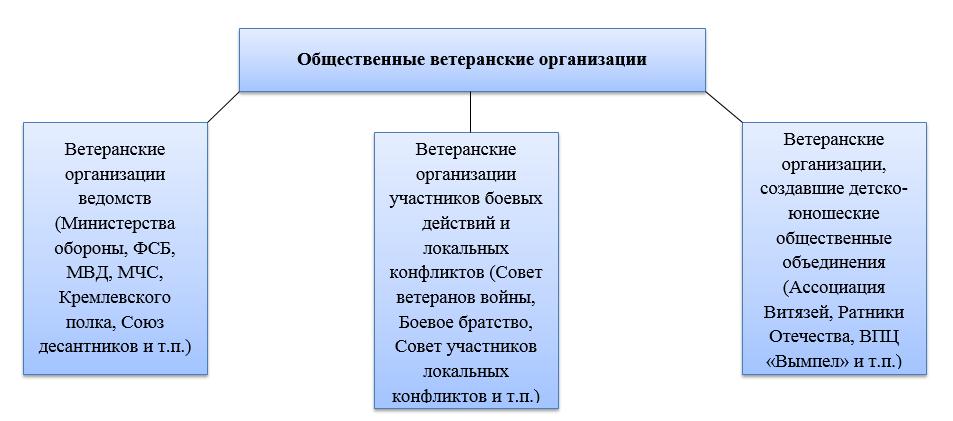 Рисунок 8 - Общественные ветеранские организации.Одним из самых ярких примеров таких детских центров является Военно-патриотический центр «Вымпел», который был создан ветеранами Группы специального назначения органов государственной безопасности «Вымпел» и ветеранами Кремлёвского полка. Многообразием задач по комплексному развитию личности продиктована специфика кадрового состава ВПЦ «Вымпел», в который входят ветераны и действующие сотрудники силовых структур России, а также педагоги, психологи, экологи,24врачи, специалисты в сфере культурно-просветительской деятельности. Активное участие в работе ВПЦ «Вымпел» принимают ветераны военных действий, Герои Советского Союза и Герои России.Основной формой работы ВПЦ «Вымпел» с детьми и молодёжью является проведение тематических героико-патриотических, исторических, военно-спортивных детско-юношеских мобильных и стационарных лагерей и эколого-краеведческих экспедиций во время школьных каникул в разных регионах России, а также осуществление круглогодичных воспитательных и социальных проектов патриотической направленности.Для работы с подростками разработаны комплексные программы (например, «Антитеррор: голос юных, выбор молодых», «Родительский десант», «Дорога к обелиску» эстафета памяти», видеопроект «Откуда приходят герои» и др.), включающие воспитательный, образовательный и оздоровительный компоненты.На основе огромного опыта в ВПЦ «Вымпел» была разработана Межрегиональная комплексная программа патриотического воспитания молодёжи «Честь имею!», которая является крупномасштабным проектом в сферах патриотического воспитания и дополнительного образования молодёжи. Программа представляет собой комплекс организационных, методических и практических мероприятий, призванных содействовать формированию единой эффективной системы патриотического воспитания подрастающего поколения на территории Российской Федерации.Большую работу по военно-патриотическому воспитанию детей и молодежи возлагают на себя и такие общероссийские общественные организации как «Российский союз спасателей» и ее детское крыло Всероссийское детско-юношеское общественное движение «Школа безопасности» (ВДЮОД «Школа безопасности»).Движение «Школа безопасности» - это практическое направление, реализующее задачи в области обучения грамотным действиям детей и молодежи в случае возникновения опасной или чрезвычайной ситуации с25целью сохранения жизни и здоровья, через проведение тематических мероприятий различной формы и направленности.Одной из основных целей является подготовка к грамотным оперативным действиям по спасению и сохранению жизни и здоровья при возникновении опасных и чрезвычайных ситуаций, а также популяризация и пропаганда среди населения основ здорового и безопасного образа жизни, формирование культуры безопасности жизнедеятельности.каждом субъекте России создано региональное отделение Всероссийского детско-юношеского движения «Школа безопасности»,которое объединяет в своих рядах кружки, секции, добровольные объединения «Юный спасатель», «Юный пожарный», «Юный водник», «Школа безопасности», кадетские классы и отряды, секции пожарно-спасательного спорта. Более 465 тысяч по России организаций, которые реализуют программы «Школы безопасности».Движение создано в 2004 году. Возраст участников движение от 8 до 18 лет. Движение «Школа безопасности» реализует часть программы РОССОЮЗСПАСа «Комплексная безопасность нации» и включает в себя разделы: личная безопасность; самопомощь; взаимопомощь/ первая помощь пострадавшему, формирование культуры безопасности жизнедеятельности.Главной особенностью Программы «Школа безопасности» является то, что программа на 100% реализуется в виде практических занятий, тренингов на различных тренажерах, моделировании чрезвычайных и опасных ситуаций и их решения в приближенных условияхСтимулом программы служит мотивация по участию в соревнованияхразличного уровня (школьного, регионального, всероссийского, международного), творческих тематических мероприятиях, конкурсах, фестивалях и т.п., а также приобретение знаний и навыков по личной и комплексной безопасности. В основу личной и комплексной безопасности закладываются практические знания, навыки и умения по оказанию первой помощи и действия при возникновении чрезвычайной ситуации.26Российскому движению школьников в регионах также следует выстраивать совместную работу с вновь созданным Всероссийским военно-патриотическим общественным движением «Юнармия». Цель движения - вызвать интерес у подрастающего поколения к географии и истории России инародов, героев, выдающихся ученых и полководцев. Юнармейцы в свободное от учебы время будут вести работу по сохранению мемориалов,обелисков, нести вахты памяти у Вечного огня, заниматься волонтерской деятельностью, принимать участие в крупных культурных и спортивных мероприятиях, смогут получить как дополнительное образование, так и навыки оказания первой помощи.Необходимо отметить, что все, кто отвечает за военно-патриотическое воспитание, как гражданские, а особенно – военные, всегда с большим желанием и ответственностью проводят запланированные мероприятия. Высокий профессионализм руководителей занятий, их уважительное отношение к детям снискали большое уважение. Сотрудничать необходимо со всеми подразделениями, как боевыми, так и с редакциями военных СМИ, ансамблями и оркестрами, музеями.Понимание важности военно-патриотического воспитания в школе, доброе и чуткое отношение к детям со стороны указанных организаций и воинских частей способствует воспитанию учащихся школы.ДЕЯТЕЛЬНОСТЬ РОССИЙСКОГО ДВИЖЕНИЯШКОЛЬНИКОВ ПО ВОЕННО-ПАТРИОТИЧЕСКОМУНАПРАВЛЕНИЮнастоящее время в нашей стране активно возрождается система патриотического воспитания детей и подростков, в котором наряду с традиционными задачами подготовки молодежи к военной службе,появилась необходимость ориентировать ребят на выбор профессии учителя,27социального работника, врача, спасателя, пожарного, сотрудника правоохранительных органов и другие социально-значимые профессии.Патриотическое воспитание представляет собой организованный и непрерывный процесс педагогического воздействия на сознание, чувства, волю, психику и физическое развитие молодого человека. Поэтому работа по патриотическому воспитанию должна проводиться комплексно, что позволит подростку усилить свою ориентацию на развитие интересов и способностей, укрепить здоровье, овладеть военно-прикладными видами спорта.На Всероссийском семинаре-совещании руководителей патриотических объединений, который проходил в Москве, в Кремле в октябре 2015 года была принята за основу образовательная программа патриотического воспитания «Служу Отечеству» (Приложение 5), которая является базовой для всех патриотических клубов и комплексной по своему содержанию.рамках Программы «Служу Отечеству» по военно-патриотическому направлению Российского движения школьников можно развивать военно-патриотические игры «Орленок», «Зарница», «Юные защитники Отечества», «Наследники Победы», дать новое развитее движениям «Юнармия» и «Пост №1». Также школьникам будут интересны «Школа разведчика-следопыта», Уроки мужества, музей боевой славы, конкурсы («Юный стрелок», «Юный медик», «Строя и песни»), викторины («Моё Отечество», «Великиеполководцы»), соревнования «Школа безопасности», спортивные соревнования и состязание по военно-прикладным видам спорта.Также необходимо развивать и другие формы военно-патриотического воспитания. Такие формы можно разделить на две категории:Личностные.Массовые.В качестве примера можно привести:Пропаганда и привитие любви и уважения к государственным символам России и силовых структур;28Оформление   в   каждой   школе   уголков   Воинской   Славы,государственных символов, наград, стендов по истории силовых структур и Дням воинской славы России;Подготовка и проведение циклов мероприятий по изучению истории Отечества, региона, Дней воинской славы России, мероприятий,посвященных великим полководцам России, в том числе силами самих школьников, и проведение на их основе различных встреч, бесед, оформление выставок и т.д.;Организация взаимодействия с предприятиями, учебными заведениями, музеями города, области, региона и постоянное проведение с ними совместных мероприятий;Помощь ветеранам;Участие в различных соревнованиях, конкурсах, состязаниях, в том числе на общероссийском уровне, воспитание гордости за принадлежность к Российскому движению Школьников;Проведение уроков мужества, диспутов и бесед;Встречи с ветеранами Великой Отечественной войны, локальных войн и конфликтов;Чествование детей-героев, проявивших героизм при проведении спасательных операций по сохранению жизни и здоровью людей.Организация правовых лекториев и тематических вечеров.Еще одним важным фактором, способствующим успешному военно-патриотическому воспитанию, является наличие в школе музея, посвященного военной тематике.29ЗАКЛЮЧЕНИЕнастоящих методических материалах изложены лишь основные формы и методы работы по военно-патриотическому направлению Российского движения школьников.Безусловно, в каждой школе организовывать эту работу следует исходя из места нахождения, специфики решаемых задач и потребности детей. Важно учитывать гендерное и процентное соотношение детей, их возрастные группы.Организовывать и проводить работу по патриотическому воспитанию школьников необходимо в тесном взаимодействии с представителями органов государственной власти, местного самоуправления и общественных объединений.При организации работы по патриотическому воспитанию школьниковкадетских образовательных учреждениях и классах необходимо использовать все формы и методы исходя из их эффективности и целесообразности в сложившихся условиях их деятельности.30СПИСОК РЕКОМЕНДУЕМЫХ НОРМАТИВНО - ПРАВОВЫХ ДОКУМЕНТОВ ПО ВОЕННО-ПАТРИОТИЧЕСКОМУ НАПРАВЛЕНИЮ РОССИЙСКОГО ДВИЖЕНИЯ ШКОЛЬНИКОВФедеральный закон от 29.12.2012 № 273-ФЗ «Об образовании в Российской Федерации».Федеральный закон от 28.06.1995 № 98-ФЗ «О государственной поддержке молодежных и детских общественных объединений».Федеральный закон от 13.03.1995 № 32-ФЗ «О днях воинской славыпамятных датах России».Федеральный закон от 28.03.1998 № 53-ФЗ «О воинской обязанностивоенной службе».Федеральный конституционный закон от 25.12.2000 № 2-ФКЗ «О Государственном гербе Российской Федерации».Федеральный конституционный закон от 25.12.2000 № 1-ФКЗ «О Государственном флаге Российской Федерации».Федеральный конституционный закон от 25.12.2000 № 3-ФКЗ «О Государственном гимне Российской Федерации».Федеральный закон от 05.12.2005 № 154-ФЗ «О государственной службе российского казачества».Федеральный закон от 09.05.2006 № 68-ФЗ «О почетном звании Российской Федерации «Город воинской славы».Указ Президента Российской Федерации от 29.10.2015 № 536 «О создании Общероссийской общественно-государственной детско-юношеской организации «Российское движение школьников».Указ Президента Российской Федерации от 19.12.2012 № 1666 «О Стратегии государственной национальной политики Российской Федерации на период до 2025 года».Указ Президента Российской Федерации от 01.06.2012 № 761 «О Национальной стратегии действий в интересах детей на 2012 - 2017 годы».31Указ Президента Российской Федерации от 20.08.1994 № 1714 «О Дне Государственного флага Российской Федерации».Указ Президента Российской Федерации от 16.05.1996 № 727 «О мерах государственной поддержки общественных объединений, ведущих работу по военно-патриотическому воспитанию молодежи».Указ Президента Российской Федерации от 05.08.2000 № 1441 «О Российском организационном комитете «Победа».Указ Президента Российской Федерации от 20.10.2012 № 1416 «О совершенствовании государственной политики в области патриотического воспитания» (вместе с «Положением об Управлении Президента Российской Федерации по общественным проектам»).Постановление Правительства Российской Федерации от 30.12.20151493 «О государственной программе «Патриотическое воспитание граждан Российской Федерации на 2016 - 2020 годы».Постановление Правительства Российской Федерации от 24.07.2000551 «О военно-патриотических молодежных и детских объединениях».Постановление Правительства Российской Федерации от 29.05.2008409 «О Федеральном агентстве по делам молодежи».Постановление Правительства Российской Федерации от 31.12.19991441 «Об утверждении Положения о подготовке граждан Российской Федерации к военной службе».Распоряжение Правительства Российской Федерации от 29.11.20142403-р «Об утверждении Основ государственной молодежной политики Российской Федерации на период до 2025 года».Распоряжение Правительства Российской Федерации от 03.02.2010134-р «О Концепции федеральной системы подготовки граждан Российской Федерации к военной службе на период до 2020 года».Распоряжение Правительства Российской Федерации от 29.05.2015996-р «Об утверждении Стратегии развития воспитания в Российской Федерации на период до 2025 года»3224. «Стратегия развития государственной политики Российской Федерации в отношении российского казачества до 2020 года» (утв. Президентом Российской Федерации 15.09.2012 № Пр-2789).Приказ Минспорта России от 24.10.2012 № 325 «О методических рекомендациях по организации спортивной подготовки в Российской Федерации».Письмо Минобразования Российской Федерации от 10.05.2001 № 22-06-626 «Об официальных ритуалах в общеобразовательных учреждениях, связанных с применением государственных символов Российской Федерации».Письмо Минобразования Российской Федерации от 01.03.2002 № 30-51-131/16 «О Рекомендациях «Об организации воспитательной деятельности по ознакомлению с историей и значением официальных государственных символов Российской Федерации и их популяризации».33ПРИЛОЖЕНИЯ34